Περιγραφή Προτεινόμενης Πτυχιακής Εργασίας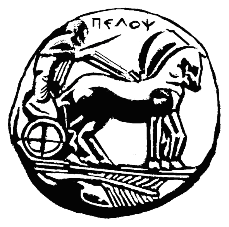 ΠΑΝΕΠΙΣΤΗΜΙΟ ΠΕΛΟΠΟΝΝΗΣΟΥΣΧΟΛΗ ΜΗΧΑΝΙΚΩΝΤΜΗΜΑ ΗΛΕΚΤΡΟΛΟΓΩΝ ΜΗΧΑΝΙΚΩΝ ΚΑΙ ΜΗΧΑΝΙΚΩΝ ΥΠΟΛΟΓΙΣΤΩΝΤίτλος: Τεχνικές οπτικής αναγνώρισης και μηχανικής μάθησης για ηλεκτρονική μετάδοση παρτίδων σκάκι.Τίτλος: Τεχνικές οπτικής αναγνώρισης και μηχανικής μάθησης για ηλεκτρονική μετάδοση παρτίδων σκάκι.Τίτλος: Τεχνικές οπτικής αναγνώρισης και μηχανικής μάθησης για ηλεκτρονική μετάδοση παρτίδων σκάκι.Τίτλος: Τεχνικές οπτικής αναγνώρισης και μηχανικής μάθησης για ηλεκτρονική μετάδοση παρτίδων σκάκι.Επιβλέπων: Χριστοδούλου Σωτήρηςe-mail: sxristod@uop.grΕκπαιδευτικοί Στόχοι:Μελέτη τεχνικών οπτικής αναγνώρισης και μηχανικής μάθησης και εφαρμογή τους στην οπτική αναγνώριση σκακιέρας και σκακιστικών κομματιών με στόχο την ζωντανή μετάδοση παρτίδων σκάκι. Εκπαιδευτικοί Στόχοι:Μελέτη τεχνικών οπτικής αναγνώρισης και μηχανικής μάθησης και εφαρμογή τους στην οπτική αναγνώριση σκακιέρας και σκακιστικών κομματιών με στόχο την ζωντανή μετάδοση παρτίδων σκάκι. Εκπαιδευτικοί Στόχοι:Μελέτη τεχνικών οπτικής αναγνώρισης και μηχανικής μάθησης και εφαρμογή τους στην οπτική αναγνώριση σκακιέρας και σκακιστικών κομματιών με στόχο την ζωντανή μετάδοση παρτίδων σκάκι. Εκπαιδευτικοί Στόχοι:Μελέτη τεχνικών οπτικής αναγνώρισης και μηχανικής μάθησης και εφαρμογή τους στην οπτική αναγνώριση σκακιέρας και σκακιστικών κομματιών με στόχο την ζωντανή μετάδοση παρτίδων σκάκι. Σύντομη Περιγραφή:Το αντικείμενο της πτυχιακής συνοψίζεται στα παρακάτω ενδεικτικά μέρη: Εισαγωγή στο θέμα της πτυχιακής εργασίας. Παρουσίαση προβλήματος και μεθοδολογία εκπόνησης πτυχιακής.Μελέτη τεχνικών οπτικής αναγνώρισης Επιλογή των πιο κατάλληλων λογισμικών ανοικτού λογισμικού, με έμφαση στην οπτική αναγνώριση των σκακιστικών κομματιών με κατάλληλη εκπαίδευση σε διάφορα σετ. Πιλοτική υλοποίηση με συγκεκριμένο σετ, αλλά θα πρέπει να υλοποιηθεί κατάλληλο λογισμικό μηχανικής μάθησης και να καταγραφεί η διαδικασία προσθήκης νέων σετ.Ανάπτυξη λογισμικού για ηλεκτρονική μετάδοση παρτίδων σκάκι.  Αξιολόγηση της εφαρμογής από πραγματικούς χρήστες.Συμπεράσματα και μελλοντικές επεκτάσεις Σύντομη Περιγραφή:Το αντικείμενο της πτυχιακής συνοψίζεται στα παρακάτω ενδεικτικά μέρη: Εισαγωγή στο θέμα της πτυχιακής εργασίας. Παρουσίαση προβλήματος και μεθοδολογία εκπόνησης πτυχιακής.Μελέτη τεχνικών οπτικής αναγνώρισης Επιλογή των πιο κατάλληλων λογισμικών ανοικτού λογισμικού, με έμφαση στην οπτική αναγνώριση των σκακιστικών κομματιών με κατάλληλη εκπαίδευση σε διάφορα σετ. Πιλοτική υλοποίηση με συγκεκριμένο σετ, αλλά θα πρέπει να υλοποιηθεί κατάλληλο λογισμικό μηχανικής μάθησης και να καταγραφεί η διαδικασία προσθήκης νέων σετ.Ανάπτυξη λογισμικού για ηλεκτρονική μετάδοση παρτίδων σκάκι.  Αξιολόγηση της εφαρμογής από πραγματικούς χρήστες.Συμπεράσματα και μελλοντικές επεκτάσεις Σύντομη Περιγραφή:Το αντικείμενο της πτυχιακής συνοψίζεται στα παρακάτω ενδεικτικά μέρη: Εισαγωγή στο θέμα της πτυχιακής εργασίας. Παρουσίαση προβλήματος και μεθοδολογία εκπόνησης πτυχιακής.Μελέτη τεχνικών οπτικής αναγνώρισης Επιλογή των πιο κατάλληλων λογισμικών ανοικτού λογισμικού, με έμφαση στην οπτική αναγνώριση των σκακιστικών κομματιών με κατάλληλη εκπαίδευση σε διάφορα σετ. Πιλοτική υλοποίηση με συγκεκριμένο σετ, αλλά θα πρέπει να υλοποιηθεί κατάλληλο λογισμικό μηχανικής μάθησης και να καταγραφεί η διαδικασία προσθήκης νέων σετ.Ανάπτυξη λογισμικού για ηλεκτρονική μετάδοση παρτίδων σκάκι.  Αξιολόγηση της εφαρμογής από πραγματικούς χρήστες.Συμπεράσματα και μελλοντικές επεκτάσεις Σύντομη Περιγραφή:Το αντικείμενο της πτυχιακής συνοψίζεται στα παρακάτω ενδεικτικά μέρη: Εισαγωγή στο θέμα της πτυχιακής εργασίας. Παρουσίαση προβλήματος και μεθοδολογία εκπόνησης πτυχιακής.Μελέτη τεχνικών οπτικής αναγνώρισης Επιλογή των πιο κατάλληλων λογισμικών ανοικτού λογισμικού, με έμφαση στην οπτική αναγνώριση των σκακιστικών κομματιών με κατάλληλη εκπαίδευση σε διάφορα σετ. Πιλοτική υλοποίηση με συγκεκριμένο σετ, αλλά θα πρέπει να υλοποιηθεί κατάλληλο λογισμικό μηχανικής μάθησης και να καταγραφεί η διαδικασία προσθήκης νέων σετ.Ανάπτυξη λογισμικού για ηλεκτρονική μετάδοση παρτίδων σκάκι.  Αξιολόγηση της εφαρμογής από πραγματικούς χρήστες.Συμπεράσματα και μελλοντικές επεκτάσεις Η πτυχιακή περιλαμβάνει:[Χ] Σχεδιασμό και ανάπτυξη συστήματος[] Συγκριτική μελέτη και πλαίσιο αξιολόγησης[ ] Ανάλυση και σχεδιασμό μοντέλου[ ] Θεωρητική μελέτη ανάπτυξη αλγορίθμων[ ] Άλλο: (περιγράψτε) Η πτυχιακή περιλαμβάνει:[Χ] Σχεδιασμό και ανάπτυξη συστήματος[] Συγκριτική μελέτη και πλαίσιο αξιολόγησης[ ] Ανάλυση και σχεδιασμό μοντέλου[ ] Θεωρητική μελέτη ανάπτυξη αλγορίθμων[ ] Άλλο: (περιγράψτε) Η πτυχιακή περιλαμβάνει:[Χ] Σχεδιασμό και ανάπτυξη συστήματος[] Συγκριτική μελέτη και πλαίσιο αξιολόγησης[ ] Ανάλυση και σχεδιασμό μοντέλου[ ] Θεωρητική μελέτη ανάπτυξη αλγορίθμων[ ] Άλλο: (περιγράψτε) Η πτυχιακή περιλαμβάνει:[Χ] Σχεδιασμό και ανάπτυξη συστήματος[] Συγκριτική μελέτη και πλαίσιο αξιολόγησης[ ] Ανάλυση και σχεδιασμό μοντέλου[ ] Θεωρητική μελέτη ανάπτυξη αλγορίθμων[ ] Άλλο: (περιγράψτε) Σχετιζόμενα Μαθήματα:Αντικειμενοστραφής Προγραμματισμός Απαιτήσεις παρουσίας: ΟΧΙΔεν απαιτείται συνεχόμενη παρουσία. Είναι όμως απαραίτητη η μηνιαία αναφορά προόδου (είτε με email είτε μέσω συνάντησης ή τηλεσυνάντησης) για την υλοποίηση της πτυχιακής.Σχετιζόμενα Μαθήματα:Αντικειμενοστραφής Προγραμματισμός Απαιτήσεις παρουσίας: ΟΧΙΔεν απαιτείται συνεχόμενη παρουσία. Είναι όμως απαραίτητη η μηνιαία αναφορά προόδου (είτε με email είτε μέσω συνάντησης ή τηλεσυνάντησης) για την υλοποίηση της πτυχιακής.Σχετιζόμενα Μαθήματα:Αντικειμενοστραφής Προγραμματισμός Απαιτήσεις παρουσίας: ΟΧΙΔεν απαιτείται συνεχόμενη παρουσία. Είναι όμως απαραίτητη η μηνιαία αναφορά προόδου (είτε με email είτε μέσω συνάντησης ή τηλεσυνάντησης) για την υλοποίηση της πτυχιακής.Σχετιζόμενα Μαθήματα:Αντικειμενοστραφής Προγραμματισμός Απαιτήσεις παρουσίας: ΟΧΙΔεν απαιτείται συνεχόμενη παρουσία. Είναι όμως απαραίτητη η μηνιαία αναφορά προόδου (είτε με email είτε μέσω συνάντησης ή τηλεσυνάντησης) για την υλοποίηση της πτυχιακής.